

In grateful thanksgiving for the abundant gifts that I/we have received, the following is pledged to support the mission of God’s church to worship God, spread the Word of God’s love, treasure all people, and serve others everywhere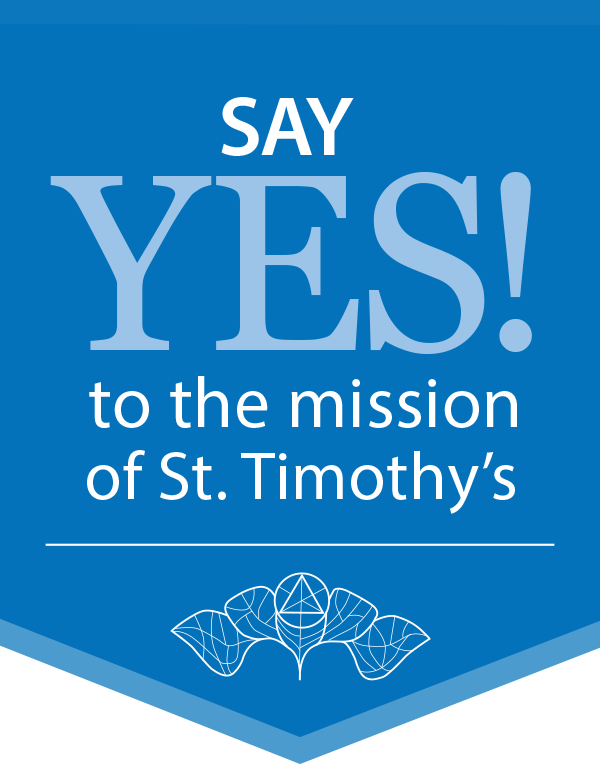 Pledge Amount$       per week per month per yearPledge Amount$       per week per month per yearGiving Method Electronic Bank Transfer Check Visa            MastercardPledge online or print and mail/deliver credit card info to church. Do not email credit card pledges.card numberexpiration dateGiving Method Electronic Bank Transfer Check Visa            MastercardPledge online or print and mail/deliver credit card info to church. Do not email credit card pledges.card numberexpiration dateGiving Method Electronic Bank Transfer Check Visa            MastercardPledge online or print and mail/deliver credit card info to church. Do not email credit card pledges.card numberexpiration datePreferences I want weekly envelopes I wish to be anonymous on the published list of pledgers I prefer to be contacted via US postal service mail

In grateful thanksgiving for the abundant gifts that I/we have received, the following is pledged to support the mission of God’s church to worship God, spread the Word of God’s love, treasure all people, and serve others everywhereNameOur goal is 100% participation! Please deliver this form to St. Timothy’s by November 1 (even if your pledge amount is zero) so we can update our records! 
Print or email to office@saint-timothys.org

In grateful thanksgiving for the abundant gifts that I/we have received, the following is pledged to support the mission of God’s church to worship God, spread the Word of God’s love, treasure all people, and serve others everywhereAddressOur goal is 100% participation! Please deliver this form to St. Timothy’s by November 1 (even if your pledge amount is zero) so we can update our records! 
Print or email to office@saint-timothys.org

In grateful thanksgiving for the abundant gifts that I/we have received, the following is pledged to support the mission of God’s church to worship God, spread the Word of God’s love, treasure all people, and serve others everywhereCityST    Zip      Our goal is 100% participation! Please deliver this form to St. Timothy’s by November 1 (even if your pledge amount is zero) so we can update our records! 
Print or email to office@saint-timothys.org

In grateful thanksgiving for the abundant gifts that I/we have received, the following is pledged to support the mission of God’s church to worship God, spread the Word of God’s love, treasure all people, and serve others everywhereEmailOur goal is 100% participation! Please deliver this form to St. Timothy’s by November 1 (even if your pledge amount is zero) so we can update our records! 
Print or email to office@saint-timothys.org